Муниципальное общеобразовательное учреждение«Средняя общеобразовательная школа №32 имени 177 истребительного авиационного московского полка»Г. о. Подольск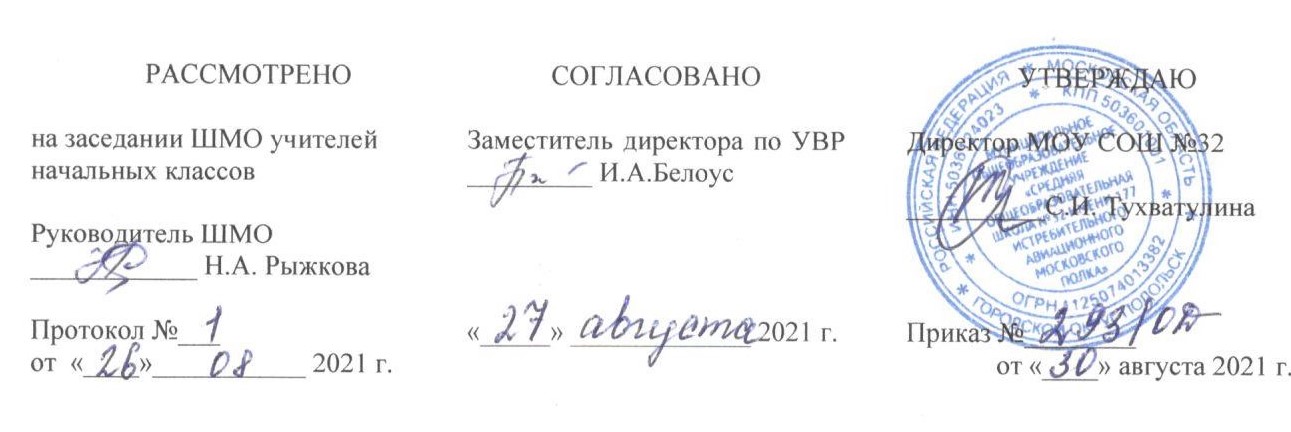 РАБОЧАЯ ПРОГРАММАПО ЛИТЕРАТУРНОМУ ЧТЕНИЮ(УМК «Школа России»)2 Б, В, Г, Д, Е классыУчебных недель:34Количество часов в неделю: 3,5Количество часов в год: 119                                                                                     Составители:                                                                                                                                                                          учителя начальных классов                                                                                    Чудайкина Татьяна Николаевна                                                                             Бондарева Алина Павловна                                                                                       Афонькина Людмила Васильевна                                                                                  Кузнецова Наталья Васильевна                                                                                            Моторкина Людмила Александровна                                      2021 – 2022 УЧЕБНЫЙ ГОДСодержаниеПрограмма по литературному чтению предназначена для обучения обучающихся 2-х классов общеобразовательной школы, разработана и составлена на основе ООП НОО МОУ СОШ №32, авторской программы по предмету «Литературное чтение» Климановой Л.Ф., Горецкого В.Г., Головановой М.В. (М.: Просвещение, 2015). Программа предполагает реализацию УМК «Школа России»Общие цели учебного предмета «Литературное чтение»Учебный предмет «Литературное чтение» направлен на достижение следующих целей:овладение осознанным, правильным, беглым и выразительным чтением как базовым навыком в системе образования младших школьников; совершенствование всех видов речевой деятельности, обеспечивающих умение работать с разными видами текстов; развитие интереса к чтению и книге; формирование читательского кругозора и приобретение опыта в выборе книг и самостоятельной читательской деятельности;развитие художественно-творческих и познавательных способностей, эмоциональной отзывчивости при чтении художественных произведений; формирование эстетического отношения к слову и умения понимать художественное произведение;обогащение нравственного опыта младших школьников средствами художественной литературы; формирование нравственных представлений о добре, дружбе, правде и ответственности; воспитание интереса и уважения к отечественной культуре и культуре народов России и других стран.Основные задачи:развивать способность воспринимать художественное произведение, сопереживать героям, эмоционально откликаться на прочитанное;учить школьников чувствовать и понимать образный язык художественного произведения, выразительные средства языка, развивать образное мышление;формировать умение воссоздавать художественные образы литературного произведения, развивать творческое воображение;формировать нравственные представления, суждения и оценки через анализ произведения, осмысление мотивов поступков героев, идентификацию себя с героями литературных произведений;обогащать чувственный опыт ребёнка, его реальные представления об окружающем мире и природе;формировать эстетическое отношение ребёнка к жизни, приобщая его к чтению художественной литературы;обеспечивать развитие речи школьников, формировать навык чтения и речевые умения.Планируемые результаты освоения учебного предмета «Литературное чтение»Личностные результаты Обучающийся научится:на основе художественных произведений определять основные ценности взаимоотношений в семье (любовь и уважение, сочувствие, взаимопомощь, взаимовыручка);с гордостью относиться к произведениям русских писателей-классиков, известных во всем мире.Обучающийся получит возможность научиться:понимать, что отношение к Родине начинается с отношений к семье, находить подтверждение этому в читаемых текстах, в том числе пословицах и поговорках;с гордостью и уважением относиться к творчеству писателей и поэтов, рассказывающих в своих произведениях о Родине, составлять рассказы о них, передавать в этих рассказах восхищение и уважение к ним;самостоятельно находить произведения о своей Родине, с интересом читать; создавать собственные высказывания и произведения о Родине.Метапредметные результаты Регулятивные УУДОбучающийся научится:сопоставлять цели, заявленные на шмуцтитуле с содержанием материала урока в процессе его изучения;формулировать вместе с учителем учебную задачу урока в соответствии с целями темы; понимать учебную задачу урока;читать в соответствии с целью чтения (выразительно, целыми словами, без искажений и пр.);коллективно составлять план урока, продумывать возможные этапы изучения темы;коллективно составлять план для пересказа литературного произведения;контролировать выполнение действий в соответствии с планом;оценивать результаты своих действий по шкале и критериям, предложенным учителем;оценивать результаты работы сверстников по совместно выработанным критериям;выделять из темы урока известные знания и умения, определять круг неизвестного по изучаемой теме в мини-группе или паре;фиксировать по ходу урока и в конце его удовлетворённость/неудовлетворённость своей работой на уроке (с помощью шкал, лесенок, разноцветных фишек и пр.), аргументировать позитивное отношение к своим успехам, проявлять стремление к улучшению результата в ходе выполнения учебных задач; анализировать причины успеха/неуспеха с помощью лесе-нок и оценочных шкал, формулировать их в устной форме по собственному желанию;осознавать смысл и назначение позитивных установок на успешную работу, пользоваться ими в случае неудачи на уроке, проговаривая во внутренней речи.Обучающийся получит возможность научиться:формулировать учебную задачу урока в мини-группе (паре), принимать её, сохранять на протяжении всего урока, периодически сверяя свои учебные действия с заданной задачей;читать в соответствии с целью чтения (бегло, выразительно, по ролям, выразительно наизусть и пр.);составлять план работы по решению учебной задачи урока в мини-группе или паре, предлагать совместно с группой (парой) план изучения темы урока;выбирать вместе с группой (в паре) форму оценивания результатов, вырабатывать совместно с группой (в паре) критерии оценивания результатов;оценивать свои достижения и результаты сверстников в группе (паре) по выработанным критериям и выбранным формам оценивания (с помощью шкал, лесенок, баллов и пр.);определять границы коллективного знания и незнания по теме самостоятельно (Что мы уже знаем по данной теме? Что мы уже умеем?), связывать с целевой установкой урока;фиксировать по ходу урока и в конце урока удовлетворённость / неудовлетворённость своей работой на уроке (с помощью шкалы-линеечки, значков «+» и «−», «?»);анализировать причины успеха/неуспеха с помощью оценочных шкал и знаковой системы;фиксировать причины неудач в устной форме в группе или паре;предлагать варианты устранения причин неудач на уроке;осознавать смысл и назначение позитивных установок на успешную работу, пользоваться ими в случае неудачи на уроке, проговаривая во внешней речи.Познавательные УУДОбучающийся научится:пользоваться в практической деятельности условными знаками и символами, используемыми в учебнике для передачи информации;отвечать на вопросы учителя и учебника, придумывать свои собственные вопросы;понимать переносное значение образного слова, фразы или предложения, объяснять их самостоятельно, с помощью родителей, справочных материалов;сравнивать лирические и прозаические произведения, басню и стихотворение, народную и литературную сказку; сопоставлять литературное произведение или эпизод из него с фрагментом музыкального произведения, репродукцией картины художника, с пословицей и поговоркой соответствующего смысла;создавать небольшое высказывание (или доказательство своей точки зрения) по теме урока из 5 - 6 предложений;понимать смысл русских народных и литературных сказок, басен И. А. Крылова;проявлять индивидуальные творческие способности при составлении докучных сказок, составлении рифмовок, небольших стихотворений, в процессе чтения по ролям, при инсценировании и выполнении проектных заданий;соотносить пословицы и поговорки с содержанием литературного произведения;определять мотив поведения героя с помощью вопросов учителя или учебника;понимать читаемое, интерпретировать смысл читаемого, фиксировать прочитанную информацию в виде таблиц или схем (при сравнении текстов, осмыслении структуры текста и пр.).Обучающийся получит возможность научиться:определять информацию на основе различных художественных объектов, например, литературного произведения, иллюстрации, репродукции картины, музыкального текста, таблицы, схемы и т. д.;анализировать литературный текст с опорой на систему вопросов учителя (учебника), выявлять основную мысль произведения; сравнивать мотивы поступков героев из одного литературного произведения, выявлять особенности их поведения в зависимости от мотива;находить в литературных текстах сравнения и эпитеты, использовать их в своих творческих работах;самостоятельно определять с помощью пословиц (поговорок) смысл читаемого произведения;понимать смысл русских народных и литературных сказок, рассказов и стихов великих классиков литературы (Пушкина, Лермонтова, Чехова, Толстого, Крылова и др.);понимать значение этих произведения для русской и мировой литературы;проявлять индивидуальные творческие способности при составлении рассказов, небольших стихотворений, басен, в процессе чтения по ролям, при инсценировании и выполнении проектных заданий;предлагать вариант решения нравственной проблемы, исходя из своих нравственных установок и ценностей; определять основную идею произведения (эпического и лирического), объяснять смысл образных слов и выражений, выявлять отношение автора к описываемым событиям и героям произведения;создавать высказывание (или доказательство своей точки зрения) по теме урока из 7 - 8 предложений;сравнивать сказку бытовую и волшебную, сказку бытовую и басню, басню и рассказ; находить сходства и различия;соотносить литературное произведение или эпизод из него с фрагментом музыкального произведения, репродукцией картины художника; самостоятельно подбирать к тексту произведения репродукции картин художника или фрагменты музыкальных произведений.Коммуникативные УУД Обучающийся научится:вступать в общение в паре или группе, задавать вопросы на уточнение;создавать связное высказывание из 5—6 простых предложений по предложенной теме;оформлять 1 - 2 слайда к проекту, письменно фиксируя основные положения устного высказывания;прислушиваться к партнёру по общению (деятельности), фиксировать его основные мысли и идеи, аргументы, запоминать их, приводить свои;не конфликтовать, использовать вежливые слова;в случае спорной ситуации проявлять терпение, идти на компромиссы, предлагать варианты и способы разрешения конфликтов;употреблять вежливые формы обращения к участникам диалога; находить примеры использования вежливых слов и выражений в текстах изучаемых произведений, описывающих конфликтную ситуацию;оценивать поступок героя, учитывая его мотив, используя речевые оценочные средства (вежливо/невежливо, достойно/недостойно, искренне/лживо, нравственно/безнравственно и др.), высказывая свою точку зрения;принимать и сохранять цель деятельности коллектива или малой группы (пары), участвовать в распределении функций и ролей в совместной деятельности;определять совместно критерии оценивания выполнения того или иного задания (упражнения); оценивать достижения сверстников по выработанным критериям;оценивать по предложенным учителем критериям поступки литературных героев, проводить аналогии со своим поведением в различных ситуациях;находить нужную информацию через беседу со взрослыми, через учебные книги, словари, справочники, энциклопедии для детей, через Интернет;готовить небольшую презентацию (5 - 6 слайдов) с помощью взрослых (родителей, воспитателя ГПД и пр.) по теме проекта, озвучивать её с опорой на слайды.Обучающийся получит возможность научиться:высказывать свою точку зрения (7 - 8 предложений) на прочитанное или прослушанное произведение, проявлять активность и стремление высказываться, задавать вопросы;понимать цель своего высказывания;пользоваться элементарными приёмами убеждения, мимикой и жестикуляцией;участвовать в диалоге в паре или группе, задавать вопросы на осмысление нравственной проблемы;создавать 3 - 4 слайда к проекту, письменно фиксируя основные положения устного высказывания;проявлять терпимость к другому мнению, не допускать агрессивного поведения, предлагать компромиссы, способы примирения в случае несогласия с точкой зрения другого;объяснять сверстникам способы бесконфликтной деятельности;отбирать аргументы и факты для доказательства своей точки зрения;опираться на собственный нравственный опыт в ходе доказательства и оценивании событий;формулировать цель работы группы, принимать и сохранять её на протяжении всей работы в группе, соотносить с планом работы, выбирать для себя подходящие роли и функции;определять в группе или паре критерии оценивания выполнения того или иного задания (упражнения);оценивать достижения участников групповой или парной работы по выработанным критериям;определять критерии оценивания поведения людей в различных жизненных ситуациях на основе нравственных норм;руководствоваться выработанными критериями при оценке поступков литературных героев и своего собственного поведения;объяснять причины конфликта, возникшего в группе, находить пути выхода из создавшейся ситуации; приводить примеры похожих ситуаций из литературных произведений;находить нужную информацию через беседу со взрослыми, через учебные книги, словари, справочники, энциклопедии для детей, через Интернет, периодику (детские журналы и газеты);готовить небольшую презентацию (6 слайдов), обращаясь за помощью к взрослым только в случае затруднений.Использовать в презентации не только текст, но и изображения (картины художников, иллюстрации, графические схемы, модели и пр.);озвучивать презентацию с опорой на слайды, выстраивать монолог по продуманному плану.Предметные результатыВиды речевой и читательской деятельности Обучающийся научится:понимать цели изучения темы, представленной на шмуцтитулах, пользоваться (под руководством учителя) в читательской практике приемами чтения (комментированное чтение, чтение диалога, выборочное чтение);читать целыми словами со скоростью чтения, позволяющей понимать художественный текст; при чтении отражать настроение автора;ориентироваться в учебной книге, её элементах; находить сходные элементы в книге художественной;просматривать и выбирать книги для самостоятельного чтения и поиска нужной информации (справочная литература) по совету взрослых; фиксировать свои читательские успехи;осознавать нравственное содержание пословиц, поговорок, мудрых изречений русского народа, соотносить их нравственный смысл с изучаемыми произведениями;распределять загадки по тематическим группам, составлять собственные загадки на основе предложенного в учебнике алгоритма;соотносить заголовок текста с содержанием, осознавать взаимосвязь содержания текста с его заголовком (почему так называется); определять характер литературных героев, приводить примеры их поступков.Обучающийся получит возможность научиться:читать вслух бегло, осознанно, без искажений, выразительно, передавая своё отношение к прочитанному, выделяя при чтении важные по смыслу слова, соблюдая паузы между предложениями и частями текста;понимать смысл традиций и праздников русского народа, сохранять традиции семьи и школы, осуществлять подготовку к праздникам; составлять высказывания о самых ярких и впечатляющих событиях, происходящих в дни семейных праздников, делиться впечатлениями о праздниках с друзьями;употреблять пословицы и поговорки в диалогах и высказываниях на заданную тему;наблюдать, как поэт воспевает родную природу, какие чувства при этом испытывает;рассуждать о категориях «добро» и «зло», «красиво» и «некрасиво», употреблять данные понятия и их смысловые оттенки в своих оценочных высказываниях; предлагать свои варианты разрешения конфликтных ситуаций и нравственных дилемм;пользоваться элементарными приёмами анализа текста с помощью учителя;осуществлять переход от событийного восприятия произведения к пониманию главной мысли; соотносить главную мысль произведения с пословицей или поговоркой; понимать, позицию какого героя произведения поддерживает автор, находить этому доказательства в тексте;задавать вопросы по прочитанному произведению, находить на них ответы в тексте; находить эпизод из прочитанного произведения для ответа на вопрос или подтверждения собственного мнения;делить текст на части; озаглавливать части, подробно пересказывать, опираясь на составленный под руководством учителя план;осознанно выбирать виды чтения (ознакомительное, изучающее, выборочное, поисковое) в зависимости от цели чтения;находить книги для самостоятельного чтения в библиотеках (школьной, домашней, городской, виртуальной и др.); при выборе книг и поиске информации опираться на аппарат книги, её элементы; делиться своими впечатлениями о прочитанных книгах, участвовать в диалогах и дискуссиях;пользоваться тематическим каталогом в школьной библиотеке;составлять краткую аннотацию (автор, название, тема книги, рекомендации к чтению) на художественное произведение по образцу.Творческая деятельность Обучающийся научится:пересказывать текст подробно на основе коллективно составленного плана или опорных слов под руководством учителя;составлять собственные высказывания на основе произведений, высказывая собственное отношение к прочитанному.Обучающийся получит возможность научиться:сочинять свои произведения малых жанров устного народного творчества в соответствии с жанровыми особенностями и индивидуальной задумкой;творчески пересказывать содержание произведения от автора, от лица героя.Литературоведческая пропедевтика Обучающийся научится:различать потешки, небылицы, песенки, считалки, народные сказки, осознавать их культурную ценность для русского народа;находить различия между научно-познавательным и художественным текстом; приводить факты из текста, указывающие на его принадлежность к научно- познавательному или художественному; составлять таблицу различий;использовать знания о рифме, особенностях жанров (стихотворения, сказки, загадки, небылицы, песенки, потешки), особенностях юмористического произведения в своей литературно-творческой деятельности.Обучающийся получит возможность научиться:понимать особенности стихотворения: расположение строк, рифму, ритм;определять героев басни, характеризовать их, понимать мораль и разъяснять её своими словами;находить в произведении средства художественной выразительности;понимать, позицию какого героя произведения поддерживает автор, находить доказательство этому в тексте.Содержание учебного предмета «Литературное чтение»На реализацию программы по литературному чтению в 2 классе в учебном плане предусмотрено 4 часа в неделю, 34 недели - 136 часов.Вводный урок (1 час)Самое великое чудо на свете (4 ч)Книга как источник знаний. Элементы книги: содержание, титульный лист, аннотации, иллюстрации. Выбор книги: по каталогу, на основе рекомендованного списка, по картотеке. Алфавитный каталог. Первые книги на Руси и начало книгопечатания. Сравнение старинных и современных книг. Высказывания о книгах К. Ушинского, М. Горького, Л. Толстого. Напутствие читателю Р. Сефа.Проект «О чем может рассказать школьная библиотека»Устное народное творчество (15 ч)Устное народное творчество. Малые и большие жанры устного народного творчества. Русские народные песни. Образ деревьев в русских народных песнях. Рифма. Потешки и прибаутки. Отличие прибаутки от потешки. Считалки и небылицы. Сравнение считалки и небылицы. Ритм – основа считалки. Загадки. Распределение загадок по группам.Русские народные сказки «Петушок и бобовое зернышко», «У страха глаза велики», «Лиса и тетерев», «Лиса и журавль», «Каша из топора», «Гуси - лебеди». Художественные особенности сказок. Соотнесение смысла пословиц со сказочным текстом. Характеристика героев. Пересказ эпизодов сказки.Люблю природу русскую. Осень (8 ч)Осенние загадки. Образ осени в загадках. Соотнесение загадки и отгадки.Осенние картины природы. Средства художественной выразительности. Сравнение. Лирические стихотворения Ф. Тютчева, К. Бальмонта, А. Плещеева, А. Фета, А. Толстого, С. Есенина. Сравнение лирического поэтического и прозаического текстов.Русские писатели (14 ч)А. С. Пушкин – великий русский писатель. Вступление к поэме «Руслан и Людмила». Картины природы в стихотворении. А. С. Пушкин «Сказка о рыбаке и рыбке». Сравнение литературной и народной сказки. Картины моря в сказке.И. А. Крылов. Басни. Нравственный смысл басни. Сравнение басни и сказки.Л. Н. Толстой. Басни и рассказы. Соотнесение смысла пословиц с басней. Герои произведений Л. Толстого. Характеристика героев.О братьях наших меньших (12 ч)Веселые стихи о животных А. Шибаева, Б. Заходера, И. Пивоваровой, В. Берестова. Заголовок стихотворения. Настроение стихотворения. Приемы сказочного текста в стихотворении. Рифма.Рассказы о животных М. Пришвина, Е. Чарушина, Б. Житкова, В. Бианки. Нравственный смысл поступков. Характеристика героев.Научно-популярный текст Н. Сладкова.Из детских журналов (9 ч)Игра в стихах Д. Хармс, Ю. Владимиров, А. Введенский. Детские журналы. Придумывание вопросов по содержанию. Заголовок. Подбор заголовка в соответствии с содержанием и главной мыслью.Проект «Мой любимый детский журнал».Люблю природу русскую. Зима (9 ч)Зимние загадки. Соотнесение загадки и отгадки.Лирические стихотворения И. Бунина, К. Бальмонта, Я. Акима, Ф. Тютчева, С. Есенина, С. Дрожжина. Средства художественной выразительности. Настроение стихотворения. Русская народная сказка «Два Мороза». Соотнесение смысла пословиц со сказкой.Новогодняя быль С. Михалкова. Особенности жанра. Чтение по ролям. Веселые стихи о зиме А. Барто, А. Прокофьева.Писатели детям (17 ч)К. Чуковский. Сказки. «Путаница», «Радость», «Федорино горе». Прием звукописи как средство создания образа. Авторское отношение к изображаемому.С. Я. Маршак «Кот и лодыри». Соотнесение смысла пословицы с содержанием произведения.С. В. Михалков «Мой секрет», «Сила воли». Содержание произведения. Деление текста на части. Характеристика героя с опорой на его поступки.А. Л. Барто. Стихи. Заголовок. Звукопись как средство создания образа. Н. Н. Носов. Юмористические рассказы для детей.Я и мои друзья (10 ч)Стихи о дружбе и друзьях В. Берестова, Э. Мошковской, В. Лунина. Соотнесение смысла пословицы с содержанием произведения.Рассказы Н. Булгакова, Ю. Ермолаева, В. Осеевой. Смысл названия рассказа. Соотнесение названия рассказа с пословицей.Люблю природу русскую. Весна (9 ч) Весенние загадки. Соотнесение загадки и отгадки.Лирические стихотворения Ф. Тютчева, А. Плещеева, А. Блока, И. Бунина, С. Маршака, Е. Благининой, Э. Мошковской. Настроения стихотворения. Прием контраста в создании картин зимы и весны.Проект «Создание газеты: 9 мая - День Победы»И в шутку и всерьез (14 ч)Веселые стихи Б. Заходера, Э. Успенского, В. Берестова, И. Токмаковой. Заголовок –«входная дверь» в текст. Авторское отношение к читателю. Герои авторского стихотворения.Веселые рассказы для детей Э. Успенского, Г. Остера, В. Драгунского. Герои юмористических рассказов. Восстановление последовательности текста на основе вопросов. Составление плана. Пересказ текста на основе вопросов.Литература зарубежных стран (12 ч)Американские, английские, французские, немецкие народные песенки  в переводе С.Маршака, В. Викторова, Л. Яхнина.Ш. Перро «Кот в сапогах», «Красная Шапочка». Г. Х. Андерсен «Принцесса на горошине». Эни Хогарт «Мафин и паук». Герои сказок. Сравнение героев русских и зарубежных сказок.Проект: Выставка книг «Мой любимый писатель-сказочник»Повторение (2 ч)Обобщение знаний по изученному материалу.Тематическое планированиеПроектная деятельностьПроверочные работы№Название раздела/темыКоличество№Название раздела/темычасовп/пНазвание раздела/темычасовп/пНазвание раздела/темына изучение1Вводный урок12Самое великое чудо на свете43Устное народное творчество154Люблю природу русскую. Осень85Русские писатели146О братьях наших меньших127Из детских журналов98Люблю природу русскую. Зима99Писатели – детям1710Я и мои друзья1011Люблю природу русскую. Весна912И в шутку и всерьез1413Литература зарубежных стран1214Повторение2ИТОГО136ДатаТема проекта1 четверть«О чем может рассказать школьная библиотека»2 четверть«Мой любимый детский журнал»4 четверть«Создание газеты: 9 мая - День Победы»4 четвертьВыставка книг «Мой любимый писатель-сказочник»Вид работы1 четверть2 четверть3 четверть4 четвертьПроверочные работы2342